 Environmental Affairs Board Minutes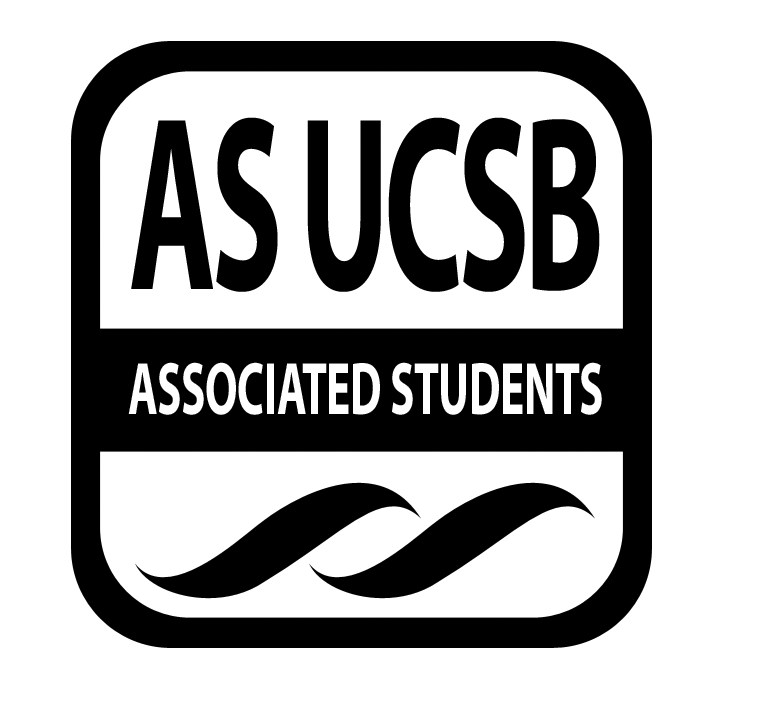 Associated Students Monday,03/11, Environmental Affairs Board OfficeCALL TO ORDER 7:03 by Kathryn, minutes recorded by Iris LiATTENDANCEMOTION/SECOND: Kathryn /NatalieMotion language: motion to pass attendance as stated in the tableACTION: Consent Additional approval required: YES (Senate)PUBLIC FORUMN/ACOMMITTEE BUSINESSApproval of MinutesMOTION/SECOND: Kathryn/AlexisMotion language: motion to pass last week’s minutesACTION: Consent 12-2-0Additional approval required: YES (Senate)INDIVIDUAL REPORTSCo-ChairsKathryn Zero Waste Festival went wellPLEASE SHOW UP NEXT TIME IF YOU SIGN UP Spring retreat: Longer Monday Meeting JemWednesday: Study + Woodstock’s Student Affairs CoordinatorN/ALocal Affairs CoordinatorN/ACampaignsAlexisStickers are coming Jimmy THRIFT SHOP WAS AWESOME 200 + items gave away Drop off areas for composting (on campus and in IV)Make a list (each accept different things)Lending the racks to other orgs 5. Environmental Justice EJA passed last WednesdayBudget decided ($19,000)Youth Climate Strike (this Friday)Sunrise is doing it Cat Canyon hearing this Wednesday 9 AM at Santa Maria 6. Sustainable Foods CoordinatorsN/A7. Earth Day CoordinatorsPass money for vans and granola bars8. Publicity CoordinatorsCool campus challenge EAB being part of that Connect James to Samantha ASK YOUR FRIENDS TO ALL REGISTER FOR AN ACCOUNTSEND LIZ A HEADSHOT PLEASE 9. Social CoordinatorsHike on Friday went wellSunset hike next quarter Corporate with cool campus challenge CampingMay 18th -19th 10. Volunteer CoordinatorTree Planting Event for spring quarter (April 19th)Adopt-a-block this week 10:46 am11. Senate LiaisonN/A12. HistorianTime line for the scrapbook Working on slideshow for this Wednesday 13. Administrative AssistantN/A14. AdvisorHaving an event during cool campus challenge giving out LED lightbulbs EAB can purchase lightbulbs GROUP AND PROJECT REPORTSN/AOLD BUSINESSN/ANEW BUSINESS1. $1000 for vans MOTION/SECOND: Matt/Alexis Motion language: motion to pass $1000 for vans ACTION: ConsentAdditional approval required: YES (Senate)$200 for Woodstock’s PizzaMOTION/SECOND: Kathryn/AlexisMotion language: motion to pass $200 for Woodstock’s Pizza ACTION: ConsentAdditional approval required: YES (Senate)DISCUSSIONN/AADJOURNMENT AT (time) 7:37 pm Kathryn/AlexisNameNote:NameNote:Kathryn FosterCo-ChairPresentNatalie CappelliniLocal Affairs PresentJem Unger HicksCo-ChairPresentCarly MartoSocial ChairPresentAlexis BeattyCampaign ChairPresentGabriel van PraagSocial ChairPresentSara Jimenez PuentesCampaign ChairPresentJames FerraroStudent AffairsPresentVacantCampaign ChairN/AFredi WeitzelSustainable FoodsPresentSophieEarth Day ChairAbsentCourtney PackardSustainable FoodsPresentMatt CampaEarth Day ChairPresentSavannah BertrandHistorianPresentCynthia TorresEnvironmental Justice PresentSaul Luna VargasVolunteer ChairPresentElizabeth SzulcPublicity ChairPresentChristianSenate LiaisonAbsentSarah SiedschlagAdvisorPresentIris LiAdmin AssistantPresent